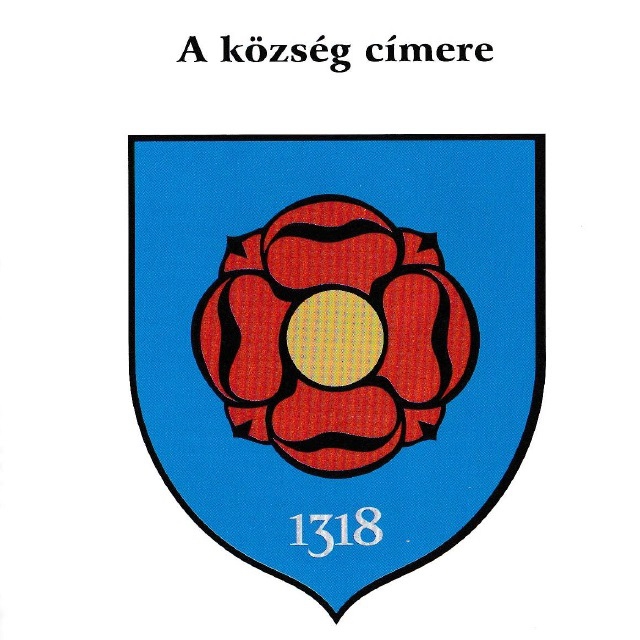 Testvértelepülési találkozó program2022.06.24. Péntek18.00 A két erdélyi községből, a romániai községközponthoz, Ákosfalvához tartozó székelyföldi Szövérd és Göcs testvértelepülésekről érkező vendégek fogadása18.30 Köszöntő, bemutatkozás, közös vacsora és kötetlen beszélgetés2022.06.25. Szombat9.00 A Testvértelepülési Találkozó során egész napos szabadtéri és beltéri szabadidős, közösségi, tematikus programok és műsorok megvalósítása.2022.06.26. Vasárnap8.00 A Testvértelepülési Találkozón szerzett tapasztalatok megtárgyalása, kiértékelése, együttműködési lehetőségek kialakítása, hálózat bővítése, közös projektek előkészítése, 10.30 Program zárása, vendégek hazautazása„Sopronnémeti-Kismácséd-Szövérd-Göcs ünnepi testvértelepülési találkozó” Pályázati azonosító: TTP-KP-1-2021/1-000087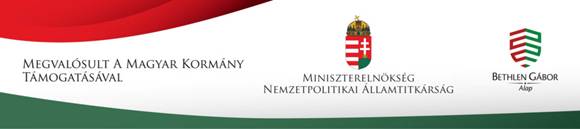 „A program a Magyar Kormány, a Miniszterelnökség Nemzetpolitikai Államtitkárság és a Bethlen Gábor Alap támogatásával valósult meg.”